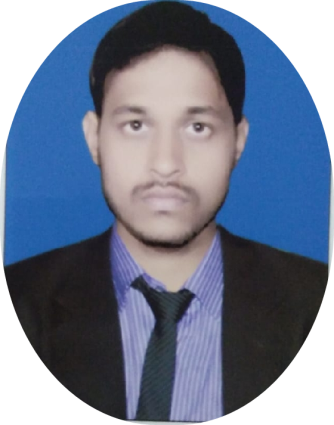 C/o-chamari mistri,at-rajendra pattelbiha, po-Rs gaya, ps- Kotwali Bihar823001Ak2209426@gmail.com 9334858979Amit PrakashJobPROFESSIONAL PROFILEAn exceptional leader who is able to develop and motivated . Others to achieve targets. I can demonstrate a strong ability to manage projects from conception to success full completion. A proactive individual with a logical approach to challenges, I perform effectively even within a highly pressurised working environment.OBJECTIVE. :l am a responsible person.i am doing any work carefully.to secure a challenging position where I can effectively contribute my skills as professional,possessing competent mechanical skills, and application of knowledge for the continuous development of the industry.Experience                 vico forging pvt Ltd(steel manufacturing company ) 2/1/2018EXPERIENCE _ 3 year  vico forging Pvt.ltd as a maintenance engineer cnc mechanic, vmc mechanic operating and maintenance engineerSubjects _ mechanic maintenance engineer, and mechanic operating, CNC mechanic operating, VMC mechanic operating HMC mechanic operating and maintenance engineerPresent working-   vico forge pvt Ltd (vapi GIDE) this company my position maintenance engineer ,design this company products engine part, transmission part and steering part ,colling Taber, vaccum pump, cnc mechanic,  vmc mechanic, hmc mechanic maintenance and mechanic operating,and, air compressor Hyduril mechanic, power press mechanic, milling and AutoCAD, solid work fabricationEducation	10thT moddinter school, BSEB2011Mark_ 69.0%+2 scienceMirza Galib college, BSE2013Mark_ 63.60%B.techMIT's engineering college rayagada (Odisha) B-tech (mechanical engineering) 2014 - 2018Mark- 72.5%SUMMER TRAINING	I have done my 1'st 30 days Successfully completed my summer training inHyderabad press. at Jk paper mill Ltd , Jk pur , Rayagada,odisha.B.E (FINAL YEAR) PROJECT :I have done my project mechanical engineering (2014-18) has successfully completed their major project on " GO KART " under Biju Patnaik university of technology (BPUT)Software skills : word , excel,access , power point , email & catia,autocad .Technical skills:	Good knowledge in designing using datasoftware,word,excel,access,powerpoint & email and catia software.CENTRAL TOOL ROOM TRAINING CENTRE : ( CATIA SOFTWARE) >A govt.of India society I have done my course tha catia software in chandak industrial area in Bhubaneswar . Tha course comprises the following subjects are 1 conventional machining . 2 Introduction to CAD / CAM/CAE. 3 part design. 4 Generative surface design . 5 Assembly design.6 Kinematic simulation . 7 Drafting & detailing . Has successfully completed the course from 23/02/2018 to 22/03/2018 date of award : 22/03/2018 .Languages:	Speak: English and Hindi. Write: English and HindiPublicationsINTERNATIONAL CONFERENCESAmit Prakash , of the " improve zeeta electrical and electronics Pvt Ltd.part using desirability function approach " globe trends and challenges in design , manufacturing and production of all India manufacturing technology .Profile	> confidences>Positive attitude>Ability to fit in any environment>Hard working nature and motivation skillsPersonal information> Name.	: Amit Prakash>Date of birth.   : 15/05/1996>Gender.	: Male>Father's Name: Ashok Kumar>Mother's Name: Meena Devi>Nationality.	: Indian>Marital status.   :Un marriedDeclaration	I do hereby declare that the particulars of information and facts stated herein above are true , correct and complete to the best of my knowledge andbelief.SignatureAmit Prakash